АДМИНИСТРАЦИЯ ИЗОБИЛЬНЕНСКОГО СЕЛЬСКОГО ПОСЕЛЕНИЯНИЖНЕГОРСКОГО РАЙОНАРЕСПУБЛИКИ КРЫМПОСТАНОВЛЕНИЕ11.03.2019 г.                                    с.Изобильное                                      № 23Об утверждении порядка предоставления товариществами собственников                     жилья, жилищными, жилищно-строительными кооперативами, иными специализированными потребительскими кооперативами, управляющими организациями, региональным оператором, являющимися получателями средств Фонда содействия реформированию жилищно-коммунального хозяйства, информации о проведении капитального ремонта многоквартирных домов, на финансирование капитального ремонта которых представлены эти средства       В соответствии с Федеральным законом от 21.07.2007 № 185-ФЗ «О Фонде содействия реформированию жилищно-коммунального хозяйства», с Уставом муниципального образования Изобильненское сельское поселения Нижнегорского района Республики Крым, администрация Изобильненское сельское поселения                                                                    ПОСТАНОВЛЯЕТ:       1. Утвердить Порядок предоставления товариществами собственников жилья, жилищными, жилищно-строительными кооперативами, иными специализированными потребительскими кооперативами, управляющими организациями, региональным оператором, являющимися получателями средств Фонда содействия реформированию жилищно-коммунального хозяйства, информации о проведении капитального ремонта многоквартирных домов, на финансирование капитального ремонта которых представлены эти средства муниципального образования  Изобильненское сельское поселения Нижнегорского района Республики Крым согласно приложению к настоящему постановлению.       2. Обнародовать настоящее постановление на доске объявлений Изобильненского сельского совета и опубликовать на сайте: izobilnoe-sp.ru.     3. Постановление вступает в силу со дня его подписания и обнародования.     4. Контроль за исполнением данного постановления оставляю за собой.Глава администрации Изобильненского сельского поселения                                         Л.Г.НазароваПриложение к постановленню администрацииИзобильненского сельского поселенияот 11.03.2019 г. № 23__________Порядок предоставления товариществами собственников жилья, жилищными, жилищно-строительными кооперативами, иными специализированными потребительскими кооперативами, управляющими организациями, региональным оператором, являющимися получателями средств фонда содействия реформированию жилищно-коммунального хозяйства, информации о проведении капитального ремонта многоквартирных домов, на финансирование капитального ремонта которых представлены эти средстваОбщие положенияНастоящий Порядок разработан в соответствии с Федеральным законом от 21.07.2007 N 185-ФЗ «О Фонде содействия реформированию жилищно-коммунального хозяйства» и определяет порядок и сроки предоставления товариществами собственников жилья, жилищными, жилищностроительными кооперативами, иными специализированными потребительскими кооперативами, управляющими организациями, региональным оператором, являющимися получателями средств Фонда содействия реформированию жилищно-коммунального хозяйства (далее - управляющие компании) информации о проведении капитального ремонта многоквартирных домов, на финансирование капитального ремонта которых предоставлены средства Фонда содействия реформированию жилищно- коммунального хозяйства (далее - Фонд).Информация о проведении капитального ремонта многоквартирных домов, расположенных на территории муниципального образования и на финансирование капитального ремонта которых предоставлены средства Фонда, предоставляется управляющими компаниями Администрацию муниципального образованияИзобильненское сельское поселение Нижнегорского района Республики Крым (далее - уполномоченный орган).Под средствами Фонда понимаются средства бюджета муниципального образования, полученные за счет средств Фонда, и средства, предусмотренные в бюджете муниципального образования на долевое финансирование проведения капитального ремонта многоквартирных домов.Порядок предоставления информации о проведении капитального ремонта многоквартирных домовУправляющая компания, в управлении которой находится многоквартирный дом, на финансирование капитального ремонта которого предоставлены средства Фонда, представляет в уполномоченный орган информацию о проведении капитального ремонта многоквартирных домов (первая информация о начале работ) не позднее 20 рабочих дней со дня перечисления денежных средств Фонда на банковский счет управляющей компании.Последующая информация о проведении капитального ремонта представляется управляющей компанией в следующие сроки:а)	еженедельно, не позднее понедельника отчетной недели;б)	ежемесячно, до 5-го числа месяца, следующего за отчетным периодом;в)	ежеквартально, до 5-го числа месяца, следующего за отчетным периодом.Информация, указанная в пунктах 2.1, 2.2 настоящего Порядка, предоставляется в уполномоченный орган в электронном виде в формате "MS Excel" и на бумажном носителе по форме согласно приложению к настоящему Порядку с приложением актов выполненных работ.Содержание информации в электронном виде должно быть идентичным содержанию информации, представляемой управляющей компанией, на бумажном носителе.Информация, представляемая управляющей компанией в уполномоченный орган на бумажном носителе, направляется за подписью непосредственного руководителя.В случае представления информации за подписью иного лица к информации прилагается надлежащим образом заверенный документ, подтверждающий право подписания соответствующей информации.Уполномоченный орган в течение 5 рабочих дней со дня поступления информации, указанной в пунктах 2.1, 2.2 настоящего Порядка, осуществляет формирование сводной информации о проведении капитального ремонта всех многоквартирных домов, расположенных на территории муниципального образования и на финансирование капитального ремонта которых предоставлены средства ФондаПриложение к ПорядкуИнформация о проведении	 (наименованиеуправляющей организации, ТСЖ, ЖК, ЖСК или СПК, регионального оператора) капитального ремонта многоквартирного дома, на финансирование капитального ремонта которого предоставлены средства Фонда содействия реформированию жилищно-коммунального хозяйства (еженедельный, месячный, квартальный, годовой, итоговый)№ п/пАдрес многоквартирного домаВсего работ по инженерным системамРемонт сетей электроснабженияРемонт сетей теплоснабженияРемонт сетей газоснабжения--Руб.Руб.Руб.Руб.123456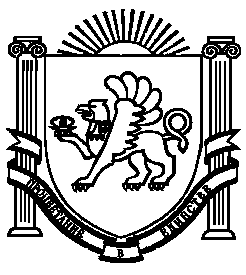 